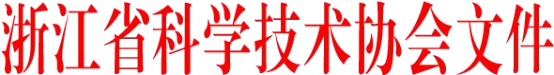 浙科协发〔2023〕30 号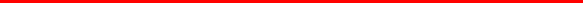 关于开展“浙江省青年科技工作者 优秀论文”遴选的通知各市科协、省级学会（协会、研究会、促进会）、省属普通本科高校科协、省属企业科协：为贯彻党的二十大精神，落实习近平总书记关于办好一流学 术期刊的重要指示精神，鼓励科技工作者切实加强基础研究和关 键核心技术攻关，将更多高水平研究成果在国内外期刊发表，从 源头推动我省科技期刊高质量发展，根据《关于省科协 2023 年度通报表扬申报项目的复函》（浙功组函〔2023〕72 号），决定就“ 浙江省青年科技工作者优秀科技论文”进行遴选，现将有关事宜通知如下。一、遴选范围及名额浙江省内 40 周岁以下（以论文发表时间为准）青年科技工 作者为第一作者，2021 年 1 月 1  日起至 2022 年 12 月 31  日止，发表在国内外学术期刊上的优秀论文。“两院”院士、浙江省特级专家每人可推荐 1 篇，各市科协、 省级学会、省属普通本科高校科协和省属企业科协推荐数量原则上每家不超过 3 篇。二、推荐程序及时间安排“两院”院士、浙江省特级专家，各市科协、省级学会、省 属普通本科高校科协和省属企业科协根据遴选条件向省科协进  行推荐。通过登录 https://dbfe.zast.org.cn/paper  用支付宝或浙里 办 APP 扫码进行报名推荐，推荐报名时填写《浙江省青年科技 工作者优秀论文推荐表》（详见附件），推荐单位盖章或院士专 家签名连同论文一并上传，报名推荐具体对应遴选单位见附件，推荐截止时间为 2023 年 11 月 15  日。三、遴选程序及时间安排本次遴选由浙江省科协智能制造学会联合体、浙江省科协数 字科技学会联合体、浙江生命健康学会联合体、浙江省科协新材料新能源学会联合体、浙江省科协乡村振兴学会联合体、浙江省科协资源环境学会联合体作为牵头单位分学科组织进行遴选。各 学会联合体作为遴选单位邀请本学科领域不少于 9 人权威专家，对本学科领域推荐论文进行遴选，总计遴选 200 篇优秀论文，上报浙江省科协进行终审，确定本年度拟入选优秀论文名单。遴选截止时间为 2023 年 11 月 30  日。四、结果发布和入选论文通报表扬浙江省科协通过官方网站公布遴选结果，对本年度拟入选优秀论文名单进行通报表扬。联系人：范誉军  联系电话：0571-88091396附件：1.浙江省青年科技工作者优秀科技论文推荐表2. 浙江省青年科技工作者优秀科技论文遴选报名分组表浙江省科学技术协会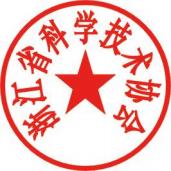 2023 年 10 月 8  日- 3 -附件 1浙江省青年科技工作者优秀科技论文推荐表附件 2浙江省青年科技工作者优秀科技论文遴选报名分组表浙江省科协办公室                          2023 年 10 月 8 日印发论文题名推荐单位联系人姓名联系人姓名联系电话第一作者姓名性别出生年月出生年月学历学位所在单位职务职称职务职称手机电子邮箱电子邮箱通讯地址邮政编码邮政编码发表期刊名称发表时间发表时间论文主要 研究方向期刊影响因子论文被引频次论文被引频次论文被引频次论文被引频次论文摘要及主要创新点（限 300 字以内）推荐单位意见单位公章（或签名）年  月  日单位公章（或签名）年  月  日单位公章（或签名）年  月  日单位公章（或签名）年  月  日单位公章（或签名）年  月  日单位公章（或签名）年  月  日单位公章（或签名）年  月  日单位公章（或签名）年  月  日序号遴选牵头单位推荐单位名称1浙江省科协智能制造学会联合 体（15 家学会）浙江省工程师学会1浙江省科协智能制造学会联合 体（15 家学会）浙江省机械工程学会1浙江省科协智能制造学会联合 体（15 家学会）浙江省电机动力学会1浙江省科协智能制造学会联合 体（15 家学会）浙江省公路学会1浙江省科协智能制造学会联合 体（15 家学会）浙江省铁道学会1浙江省科协智能制造学会联合 体（15 家学会）浙江省航海学会1浙江省科协智能制造学会联合 体（15 家学会）浙江省水力发电工程学会1浙江省科协智能制造学会联合 体（15 家学会）浙江省港口协会1浙江省科协智能制造学会联合 体（15 家学会）浙江省水泥协会1浙江省科协智能制造学会联合 体（15 家学会）浙江省粘接技术协会1浙江省科协智能制造学会联合 体（15 家学会）浙江省真空学会1浙江省科协智能制造学会联合 体（15 家学会）浙江省岩土力学与工程学会1浙江省科协智能制造学会联合 体（15 家学会）浙江省兵工学会1浙江省科协智能制造学会联合 体（15 家学会）浙江省造船工程学会1浙江省科协智能制造学会联合 体（15 家学会）浙江省自动化学会2浙江省科协数字科技学会联合 体（19 家学会）浙江省测绘学会2浙江省科协数字科技学会联合 体（19 家学会）浙江省计量与标准化学会2浙江省科协数字科技学会联合 体（19 家学会）浙江省计算机学会2浙江省科协数字科技学会联合 体（19 家学会）浙江省通信学会2浙江省科协数字科技学会联合 体（19 家学会）浙江省工程图学学会2浙江省科协数字科技学会联合 体（19 家学会）浙江省现代设计法研究会2浙江省科协数字科技学会联合 体（19 家学会）浙江省电子学会2浙江省科协数字科技学会联合 体（19 家学会）浙江省互联网产业联合会2浙江省科协数字科技学会联合 体（19 家学会）浙江省工业设计学会2浙江省科协数字科技学会联合 体（19 家学会）浙江省信号处理学会2浙江省科协数字科技学会联合 体（19 家学会）浙江省信息化促进会2浙江省科协数字科技学会联合 体（19 家学会）浙江省人工智能学会2浙江省科协数字科技学会联合 体（19 家学会）浙江省数字经济学会2浙江省科协数字科技学会联合 体（19 家学会）浙江省智能技术标准创新促进会2浙江省科协数字科技学会联合 体（19 家学会）浙江省数智科技研究会2浙江省科协数字科技学会联合 体（19 家学会）浙江省智慧城市促进会2浙江省科协数字科技学会联合 体（19 家学会）浙江省数学会2浙江省科协数字科技学会联合 体（19 家学会）浙江省应用数学研究会2浙江省科协数字科技学会联合 体（19 家学会）浙江省印刷协会3浙江省电力学会3浙江省化工学会浙江省科协新材料新能源学会 联合体（26 家学会）浙江省纺织工程学会浙江省科协新材料新能源学会 联合体（26 家学会）浙江省土木建筑学会浙江省科协新材料新能源学会 联合体（26 家学会）浙江省农业机械学会浙江省科协新材料新能源学会 联合体（26 家学会）浙江省汽车工程学会浙江省科协新材料新能源学会 联合体（26 家学会）浙江省硅酸盐学会浙江省科协新材料新能源学会 联合体（26 家学会）浙江省制冷学会浙江省科协新材料新能源学会 联合体（26 家学会）浙江省造纸学会浙江省科协新材料新能源学会 联合体（26 家学会）浙江省能源研究会浙江省科协新材料新能源学会 联合体（26 家学会）浙江省氢能学会浙江省科协新材料新能源学会 联合体（26 家学会）浙江省塑料工程学会浙江省科协新材料新能源学会 联合体（26 家学会）浙江省腐蚀与防护学会浙江省科协新材料新能源学会 联合体（26 家学会）浙江省工程热物理学会浙江省科协新材料新能源学会 联合体（26 家学会）浙江省内燃机学会浙江省科协新材料新能源学会 联合体（26 家学会）浙江省石油学会浙江省科协新材料新能源学会 联合体（26 家学会）浙江省航空航天学会浙江省科协新材料新能源学会 联合体（26 家学会）浙江省核学会浙江省科协新材料新能源学会 联合体（26 家学会）浙江省电源学会浙江省科协新材料新能源学会 联合体（26 家学会）浙江省膜学会浙江省科协新材料新能源学会 联合体（26 家学会）浙江省振动工程学会浙江省科协新材料新能源学会 联合体（26 家学会）浙江省复合材料学会浙江省科协新材料新能源学会 联合体（26 家学会）浙江省冶金学会浙江省科协新材料新能源学会 联合体（26 家学会）浙江省化学会浙江省科协新材料新能源学会 联合体（26 家学会）浙江省物理学会浙江省科协新材料新能源学会 联合体（26 家学会）浙江省沥青学会4浙江省科协乡村振兴学会联合 体（28 家学会）浙江省畜牧兽医学会4浙江省科协乡村振兴学会联合 体（28 家学会）浙江省土壤肥料学会4浙江省科协乡村振兴学会联合 体（28 家学会）浙江省林学会4浙江省科协乡村振兴学会联合 体（28 家学会）浙江省作物学会4浙江省科协乡村振兴学会联合 体（28 家学会）浙江省园艺学会4浙江省科协乡村振兴学会联合 体（28 家学会）浙江省蚕桑学会4浙江省科协乡村振兴学会联合 体（28 家学会）浙江省农学会4浙江省科协乡村振兴学会联合 体（28 家学会）浙江省茶叶学会4浙江省科协乡村振兴学会联合 体（28 家学会）浙江省水利学会4浙江省科协乡村振兴学会联合 体（28 家学会）浙江省气象学会4浙江省科协乡村振兴学会联合 体（28 家学会）浙江省植物保护学会4浙江省科协乡村振兴学会联合 体（28 家学会）浙江省水产学会4浙江省科协乡村振兴学会联合 体（28 家学会）浙江省原子能农学会4浙江省科协乡村振兴学会联合 体（28 家学会）浙江省环境科学学会4浙江省科协乡村振兴学会联合 体（28 家学会）浙江省蜂业学会4浙江省科协乡村振兴学会联合 体（28 家学会）浙江省食用菌协会4浙江省科协乡村振兴学会联合 体（28 家学会）浙江省花卉协会4浙江省科协乡村振兴学会联合 体（28 家学会）浙江省农业工程学会浙江省风景园林学会浙江省农业区划学会浙江省土地学会浙江省昆虫学会浙江省植物病理学会浙江省杭州湾资源和环境研究会浙江省水土保持学会浙江省食品学会浙江省生态学会浙江省农产品质量安全学会5浙江生命健康学会联合体（43 家学会）浙江省医学会5浙江生命健康学会联合体（43 家学会）浙江省药学会5浙江生命健康学会联合体（43 家学会）浙江省解剖学会5浙江生命健康学会联合体（43 家学会）浙江省生理科学会5浙江生命健康学会联合体（43 家学会）浙江省微生物学会5浙江生命健康学会联合体（43 家学会）浙江省防痨协会5浙江生命健康学会联合体（43 家学会）浙江省护理学会5浙江生命健康学会联合体（43 家学会）浙江省针灸学会5浙江生命健康学会联合体（43 家学会）浙江省中医药学会5浙江生命健康学会联合体（43 家学会）浙江省生物化学与分子生物学学会5浙江生命健康学会联合体（43 家学会）浙江省中西医结合学会5浙江生命健康学会联合体（43 家学会）浙江省除四害科技协会5浙江生命健康学会联合体（43 家学会）浙江省生物医学工程学会5浙江生命健康学会联合体（43 家学会）浙江省康复医学会5浙江生命健康学会联合体（43 家学会）浙江省抗癌协会5浙江生命健康学会联合体（43 家学会）浙江省微量元素与健康研究会5浙江生命健康学会联合体（43 家学会）浙江省预防医学会5浙江生命健康学会联合体（43 家学会）浙江省基层卫生协会5浙江生命健康学会联合体（43 家学会）浙江省性病艾滋病防治协会5浙江生命健康学会联合体（43 家学会）浙江省营养学会5浙江生命健康学会联合体（43 家学会）浙江省心理卫生协会5浙江生命健康学会联合体（43 家学会）浙江省妇幼健康协会5浙江生命健康学会联合体（43 家学会）浙江省老卫生科技工作者协会5浙江生命健康学会联合体（43 家学会）浙江省药理学会5浙江生命健康学会联合体（43 家学会）浙江省生物工程学会5浙江生命健康学会联合体（43 家学会）浙江省免疫学会5浙江生命健康学会联合体（43 家学会）浙江省口腔医学会5浙江生命健康学会联合体（43 家学会）浙江省医师协会5浙江生命健康学会联合体（43 家学会）浙江省医院协会5浙江生命健康学会联合体（43 家学会）浙江省性学会5浙江生命健康学会联合体（43 家学会）浙江省健康促进与教育协会5浙江生命健康学会联合体（43 家学会）浙江省健康产品安全研究会浙江省毒理学会浙江省神经科学学会浙江省生物医学学会浙江省数理医学学会浙江省卒中学会浙江省心血管学会浙江医疗数据产业研究会浙江省医养结合研究会浙江省超声医学工程学会浙江省转化医学学会浙江省心理学会6浙江省科协资源环境学会联合 体（41 家学会）浙江省科普作家协会6浙江省科协资源环境学会联合 体（41 家学会）浙江省自然辩证法研究会6浙江省科协资源环境学会联合 体（41 家学会）浙江省科学技术情报学会6浙江省科协资源环境学会联合 体（41 家学会）浙江省科普艺术协会6浙江省科协资源环境学会联合 体（41 家学会）浙江省质量协会6浙江省科协资源环境学会联合 体（41 家学会）浙江省体育科学学会6浙江省科协资源环境学会联合 体（41 家学会）浙江省未来研究会6浙江省科协资源环境学会联合 体（41 家学会）浙江省青少年科技教育协会6浙江省科协资源环境学会联合 体（41 家学会）浙江省科技期刊编辑学会6浙江省科协资源环境学会联合 体（41 家学会）浙江省烟草学会6浙江省科协资源环境学会联合 体（41 家学会）浙江省老教授协会6浙江省科协资源环境学会联合 体（41 家学会）浙江省老科学技术工作者协会6浙江省科协资源环境学会联合 体（41 家学会）浙江省知识产权研究会6浙江省科协资源环境学会联合 体（41 家学会）浙江省城市科学研究会6浙江省科协资源环境学会联合 体（41 家学会）浙江省软科学研究会6浙江省科协资源环境学会联合 体（41 家学会）浙江省数量经济学会6浙江省科协资源环境学会联合 体（41 家学会）浙江省现场统计研究会6浙江省科协资源环境学会联合 体（41 家学会）浙江省创造学研究会6浙江省科协资源环境学会联合 体（41 家学会）浙江省反邪教协会6浙江省科协资源环境学会联合 体（41 家学会）浙江省创意设计协会6浙江省科协资源环境学会联合 体（41 家学会）浙江省科技馆协会6浙江省科协资源环境学会联合 体（41 家学会）浙江省绿色科技文化促进会6浙江省科协资源环境学会联合 体（41 家学会）浙江省应急与安全科学技术学会6浙江省科协资源环境学会联合 体（41 家学会）浙江省工艺美术学会6浙江省科协资源环境学会联合 体（41 家学会）浙江省植物学会6浙江省科协资源环境学会联合 体（41 家学会）浙江省动物学会6浙江省科协资源环境学会联合 体（41 家学会）浙江省地理学会6浙江省科协资源环境学会联合 体（41 家学会）浙江省地质学会6浙江省科协资源环境学会联合 体（41 家学会）浙江省植物生理与植物分子生物学会6浙江省科协资源环境学会联合 体（41 家学会）浙江省遗传学会6浙江省科协资源环境学会联合 体（41 家学会）浙江省力学学会浙江省海洋学会浙江省光学学会浙江省细胞生物学学会浙江省声学学会浙江省地球物理学会浙江省天文学会浙江省生物信息学学会浙江省灾害防御协会浙江省国土空间规划学会浙江省安全工程学会7其他院士专家7其他市科协7其他省属企业科协7其他省属普通本科高校科协7其他浙江省青年高层次人才协会7其他浙江省女科技工作者协会